Curriculum Vitae                         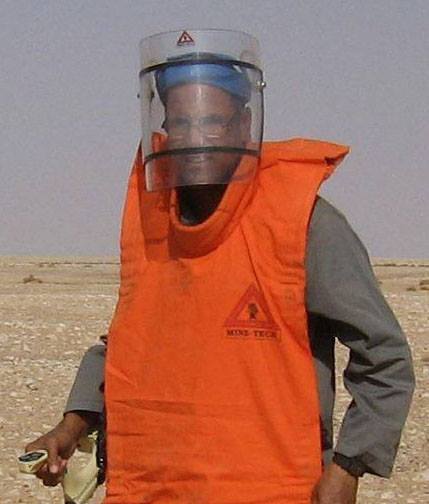 Personal data 	Name and surname:   Ahmed Amer Khalifa GibrilAddress:	   M.Matruh, EgyptTelephone:	  002-01094803307 -01224720816E-mail:                         Ahmed_amer_3000@yahoo.comNationality:	 EgyptianBirth Date:	 Jun. 12, 1968  Matruh ,EgyptDriving License :        license is availableMilitary Service:         CompletedExperience Years :    Over 17 yearsAcademic qualifications	studying a doctorate in mine action for humanity, Ain Shams University EGYPTMaster for Mine action management to reduce environmental damage  & Environmental impact assessment in contaminated areas in Institute for Environmental  Studies and Research, Ain Shams University.  EGYPTGood experience in demining, victim assistance,& preparation, planning, implementation, monitoring and evaluation of mine risk education activities in war-contaminated areasLANGUAGES	Arabic – Mother TongueEnglish - Fluent (Speaking and Writing)Professional skills	MRE &VA Consultant for Egypt  Mine Action ProjectConsultant  and Lecturer at Mine Tech Egypt centre  for  Mine Action services   Development  Advisor for the Survivors land mines  Association for Sustainable Experience 	Technical and non-technical survey in contaminated areas ROW Management, Planning, supervising and Controlling the MRE TeamsUXO Clearance using the Visual Search Method IMASManagement Health, safety and environmental  in contaminated areas Management of sites in contaminated areas from ROWManagement, Planning MRE activities  in contaminated areasReporting  to the client  about the UXO Finding DailySummary of field experiences and skills	The skills include1- Consultant of Mine Tech Egypt company for Mine Action Services  in Egypt Provide environmental services and consultation on the impact of mines and war remnants on the environment for the companies of excellence Khaleda, Apache, Shell, Bapetco , the EDC ,and the  service companies and industrial and tourism investment projects through;Identification of areas contaminated with mines and remnants of war in Western Desert Presenting lectures and training courses on MRE mine risk education2- Advisor to the Landmine Survivors' Organization for Sustainable Development and Humanitarian Action;Physical rehabilitation services and the installation of prosthetic devices prosthesesSocial and economic rehabilitation services for survivors and families of victimsCommunity culture on mine and war debris educationPromoting the rights of persons with disabilities and human rights3- Quality Control and Quality Assurance for Mine Action Mine Action with UNDP and the Ministry of International Cooperation through ;Quality Assurance Monitor on Landmine Clearance Activities in Cooperation with the Ministry of Investment International Cooperation and the Egypt Landmine Control Project with the United Nations Development Program, the European Union and the Armed Forces in Clear Areas for the Ministry of Agriculturemanagement, planning and supervision of mine, unexploded ordnance disposal, ammo and demining teams through manual detectionRemoval of unexploded ordnance using optical scanningMRE and unexploded ordnance on ROWPrepare daily and monthly reports at the end of the projectGood instructor in high skills in the management of the transfer, storage and use of explosives and radioactive materials for the benefit of petroleum services companies and awareness of the dangers of explosives and radioactive materials from 2000 to 2003Good training in mine and ERW skills in civilian communities and ERW areas. Security, safety and environmental protection in ERW areas, community outreach with grassroots and executive leaders, police and army in contaminated areas, minimizing the psychological impact of civilians and helping mine victimsStudies and reportsA study on mines as obstacles for sustainable development in the Western desert.Preparation and dissemination of MRE Book to the Ministry of Education The environmental implications of the existence of military waste of World War II in the western desert in EGYPTSocial problems resulting from World War II in EgyptMonitoring and monitoring activities related to mines and unexploded ordnance in EgyptMonthly and annual reports to monitor mine action in the Western SaharaPrepare documentaries, articles and news releases on mine action in EgyptCooperation partnersUnited Nations Development ProgrammersLeague of Arab StatesInstitute of Environmental Studies and ResearchDesert Research Center Ministry of AgricultureCenter for Science and Strategic StudiesNasser Academy for Military SciencesMine Action Project in EgyptMinistry of Investment and International CooperationHans-Seidel FoundationMinistry of Education and Scientific ResearchGeneral Petroleum CorporationInformation Center of the Council of MinistersPlease find the attached letters of  some recommendations and Appreciation Letters from different Clients.